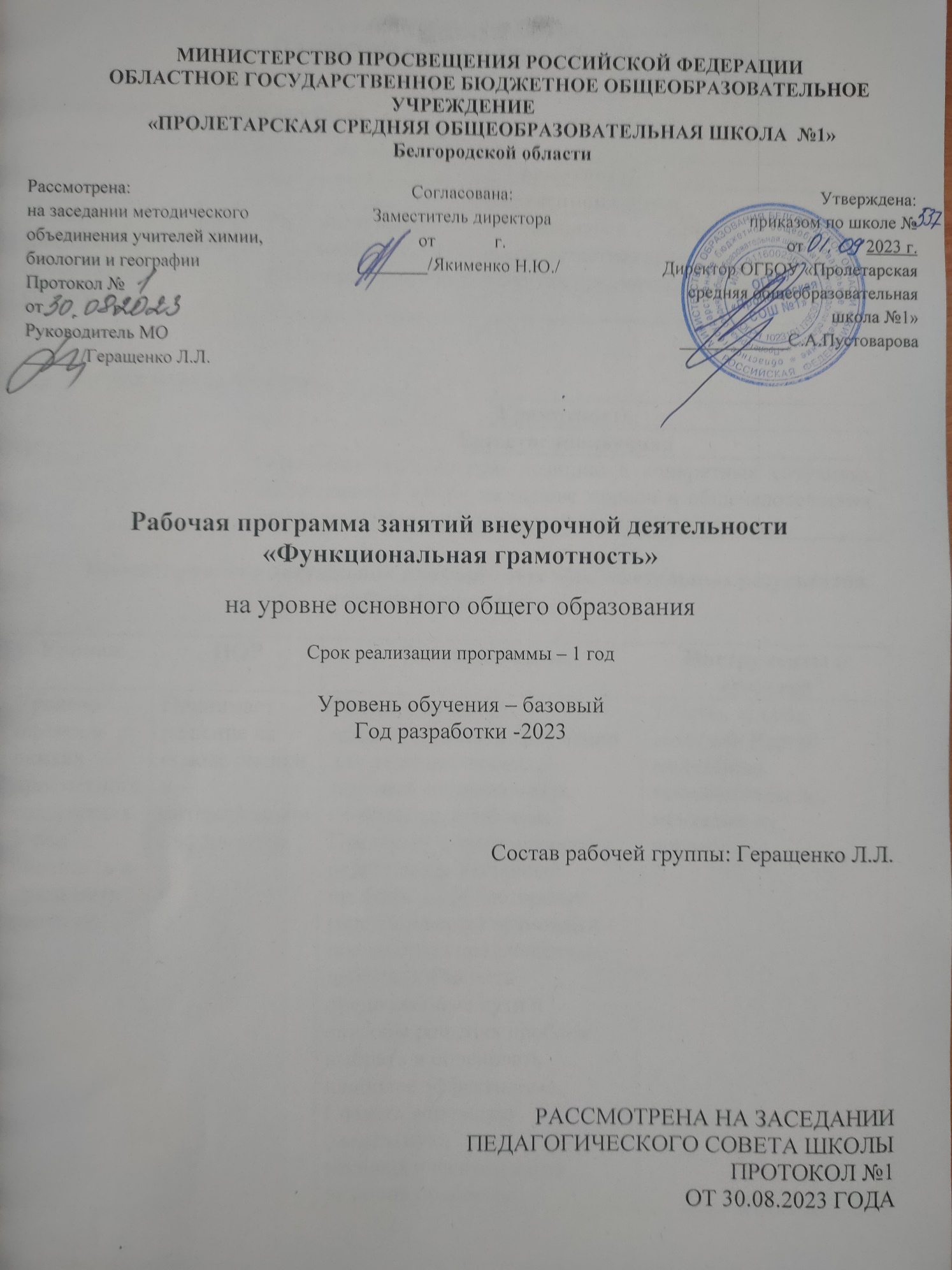 Планируемые результаты освоения курса внеурочной деятельностиФормирование естественнонаучной функциональной грамотности реализуется на основе предметных, личностных, метапредметных результатов освоения учебного предмета. Личностными результаты:  сознавать единство и целостность окружающего мира, возможности его познаваемости и объяснимости на основе достижений науки.  постепенно выстраивать собственное целостное мировоззрение.  осознавать потребность и готовность к самообразованию в рамках самостоятельной деятельности вне школы.  оценивать экологический риск взаимоотношений человека и природы.  формировать экологическое мышление: умение оценивать свою деятельность и поступки других людей с точки зрения сохранения окружающей среды – гаранта жизни и благополучия людей на земле.  повышение мотивации к научно-исследовательской деятельности;  развитие организаторских, лидерских и коммуникативных способностей детей через участие в совместных мероприятиях научного профиля. Метапредметные результаты: самостоятельно обнаруживать и формулировать учебную проблему, определять цель учебной деятельности, выбирать тему проекта.  выдвигать версии решения проблемы, осознавать конечный результат, выбирать из предложенных и искать самостоятельно средства достижения цели.  составлять (индивидуально или в группе) план решения проблемы (выполнения проекта).  работая по плану, сверять свои действия с целью и, при необходимости, исправлять ошибки самостоятельно.  в диалоге с учителем совершенствовать самостоятельно выработанные критерии оценки. Познавательные УУД:  анализировать, сравнивать, классифицировать и обобщать факты и явления. выявлять причины и следствия простых явлений.  осуществлять сравнение, классификацию, самостоятельно выбирая основания и критерии для указанных логических операций.  строить логическое рассуждение, включающее установление причинно-следственных связей.  создавать схематические модели с выделением существенных характеристик объекта.  уметь определять возможные источники необходимых сведений, производить поиск информации, анализировать и оценивать ее достоверность.  осваивать основные методики учебно-исследовательской деятельности;  осваивать основы смыслового чтения и работа с текстом. Коммуникативные ууд: активное использование речевых средств в соответствии с целями коммуникации;  умение организовывать учебное сотрудничество со сверстниками и педагогами;  готовность и способность учитывать мнения других в процессе групповой работы;  способность осуществлять взаимный контроль результатов совместной учебной деятельности; находить общее решение;  самостоятельно организовывать учебное взаимодействие в группе (определять общие цели, распределять роли, договариваться друг с другом и т.д.). Предметные результаты:  использовать естественнонаучные знания в жизненных ситуациях.  выявлять особенности естественнонаучного исследования.  делать выводы, формулировать ответ в понятной форме.  уметь описывать, объяснять и прогнозировать естественнонаучные явления.  уметь интерпретировать научную аргументацию и выводы.  понимать методы научных исследований.  выявлять вопросы и проблемы, которые могут быть решены с помощью научных методов.  перечислять явления, факты, события.  сравнивать объекты, события, факты.  объяснять явления, события, факты.  характеризовать объекты, события, факты. анализировать события, явления и т.д.  Учащиеся должны знать:  теоретический материал, предусмотренный программой курса по темам;  методику проведения исследований;  источники и виды загрязнения воздуха, воды и почвы на территории населенного пункта биологические и экологические особенности обитателей окрестностей села;  факторы сохранения и укрепления здоровья;  природные и антропогенные причины возникновения экологических проблем; меры по сохранению природы и защите растений и животных.  структуру написания и оформления учебно – исследовательской работы; учащиеся должны уметь:  выделять, описывать и объяснять существенные признаки объектов и явлений;  оценивать состояние местных экосистем;  проводить наблюдения в природе за отдельными объектами, процессами и явлениями; оценивать способы природопользования;  проводить элементарные исследования в природе; анализировать результаты исследования, делать выводы и прогнозы на основе исследования;  работать с определителями растений и животных;  работать с различными источниками информации.  оформлять исследовательскую работу, составлять презентацию, представлять результаты своей работы.  применять коммуникативные навыки; Содержание курса Внеурочной деятельности Раздел 1: «Введение в функциональную грамотность» (2 часа)	Понятие функциональной грамотности. Цели и задачи развития функциональной грамотности. Современное общество в разрезе изучения функциональной грамотности. Понятие естественнонаучной грамотности. Применение естественнонаучных знаний в современном мире на практике. Изучение естественнонаучной грамотности.Раздел 2:«Живые системы» ( 10 часов) 	Царства живой природы: растения, животные, бактерии, грибы. Отличительные особенности живых организмов. Признаки царств живой природы. Клетка- основа жизни. Микроскопическое строение животной растительной клетки. Группы клеток. «Клетки санитары». Тайны природы, открытие при помощи микроскопа. Разнообразие водных одноклеточных организмов. Растения - невидимки. Польза и вред одноклеточных водорослей. Разнообразие бактерий. Регенерация как степень развития организма. Органы и системы органов растений. Листья, жилкование, листорасположение. Корневая система. Генеративная система растений: цветок, соцветие, плод. Органы и системы органов животных. Раздел 3: «Человек» ( 11 часов) 	Виды здоровья. Здоровье и красота. Человек как часть живой природы. Черты сходства человека и животных. Эталон красоты у разных народов. Правила ухода за кожей, волосами. Гигиена волос. Маски для волос. Правила ухода за волосами. Ногти, гигиена маникюра. Уход за телом, правила и значение. Заплетаем косы. Седина. окрашивание волос.Кожа. Типы кожи. Экземы, акне, почему появляются угри. Гигиена кожи. Правила загара. Фейсбилдинг. 3. Генетика человека. Генеалогическое древо. Понятия генетики. Генеалогическое древо. Примеры наследования признаков(цвет волос, глаз, группы крови). Родословные. Составление родословной. Понятие «внимание». Аналитико-синтетическая функция коры больших полушарий. Определение объема внимания. Определение скорости мышления. Нейробика – зарядка для ума. Органы пищеварения. Пищеварительные железы. Ферменты.  Витамины. Калории. Суточный рацион. Энергозатраты. Меню для товарища. Гигиена питания. Канцерогены. Пищевые добавки. Определение содержания крахмала, белков, жиров в чипсах. Изучаем этикетку. Срок годности. Психика.  Условия появления стрессов. Избежание и профилактика стрессов. Типы темперамента. Сангвиник, холерик, меланхолик, флегматик. Раздел 4: «Земля и космические системы»  (6 часов)	Первые представления о форме Земли. Доказательства шарообразности Земли. Опыт и первые карты Эратосфена. Форма, размеры и движение Земли. Глобус — модель Земного шара. План местности. Аэрофотоснимки и космические снимки. Положение Земли в солнечной системе. . Стороны горизонта. Компас. Ориентирование по местным признакам и компасу. Изображение неровностей земной поверхности. Реки, озера, болота, моря и океаны. Сохранение водных объектов. Географическое положение Большереченского района Раздел 5: «Химические системы» ( 5 часов)	Знакомство с понятием атом, молекула; вещество: простое и сложное, свойствами веществ; металлами и неметаллами, великими химиками: М.В.Ломоносовым и Д. И. Менделеевым. Препараты домашней аптечки, ее комплектация и применение ее содержимого. А также использование средств народной медицины для лечения различных заболеваний.Календарно-тематическое планирование курса внеурочной деятельностиМодуль «Основы естественно - научной грамотности», 5 классКалендарно-тематическое планирование курса внеурочной деятельностиМодуль «Основы естественно - научной грамотности», 6 классКалендарно-тематическое планирование курса внеурочной деятельностиМодуль «Основы естественно - научной грамотности», 7 классКалендарно-тематическое планирование курса внеурочной деятельностиМодуль «Основы естественно - научной грамотности», 8 класс                  Календарно-тематическое планирование курса внеурочной деятельностиМодуль «Основы естественно - научной грамотности», 9 класс№ занятия в годуДатаТема занятияВиды деятельности1.Звуки живой и неживой природыБеседа, обсуждение, практикум.2.Слышимые и не слышимые звукиОбсуждение, практикум, брейн-ринг.3.Устройства динамикаИсследовательская работа, практикум.4.Шум и его воздействия на человекаПроектная работа.5Строение веществаОбсуждение. Урок практикум.6Природные индикаторыМоделирование. Выполнение рисунка. Практикум.7Вода. Уникальность водыБеседа, обсуждение практикум.8Углекислый газИгра, урок-исследование, брейн- ринг, конструирование.9Земля, внутреннее строение Земли..Обсуждение, урок-практикум, моделирование.10Знакомство с минералами, горной породой и рудойОбсуждение. Практикум.11Атмосфера Земли.Обсуждение. Практикум.12Атмосфера Земли.Обсуждение. Практикум.13Уникальность планеты Земля. Исследование. Интерпретация результатов в разных контекстах.14Условия для существования жизни на Земле..Исследование. Интерпретация результатов в разных контекстах.15Условия для существования жизни на ЗемлеТестирование.16Свойства живых организмовТестирование.17Проведение рубежной аттестации18Проведение рубежной аттестацииИтого№ занятия в годуДата6аДата6бТема занятияВиды деятельности1.Тело и вещество. Беседа, обсуждение, практикум.2.Агрегатные состояния вещества.Обсуждение, практикум, брейн-ринг.3.Масса. Измерение массы тел.Исследовательская работа, практикум.4.Строение вещества. Проектная работа.5Атомы и молекулы. Модели атома.Обсуждение. Урок практикум.6Тепловые явления. Тепловое расширение тел. Моделирование. Выполнение рисунка. Практикум.7Использование явления теплового расширения для измерения температуры.Беседа, обсуждение практикум.8Плавление и отвердевание. Игра, урок-исследование, брейн- ринг, конструирование.9Испарение и конденсация. Обсуждение, урок-практикум, моделирование.10КипениеОбсуждение. Практикум.11Представления о Вселенной. Обсуждение. Практикум.12Модель солнечной системы.Обсуждение. Практикум.13Модель Вселенной.Исследование. Интерпретация результатов в разных контекстах.14Царства живой природыИсследование. Интерпретация результатов в разных контекстах.15Царства живой природыТестирование.16Проведение рубежной аттестации.Тестирование.17Проведение рубежной аттестации.18Итого№ занятия в годуДатаТема занятияВиды деятельности1.Молекулярное строение твёрдых телБеседа, обсуждение, практикум.2.Диффузия в газах, жидкостях и твёрдых телах.Обсуждение, практикум, брейн-ринг.3.Молекулярное строение жидкостей и газов.Исследовательская работа, практикум.4.Механическое движение. Закон инерцияПроектная работа.5Закон Паскаля. Гидростатический парадокс.Обсуждение. Урок практикум.6Деформация тел. Моделирование. Выполнение рисунка. Практикум.7Виды деформации. Усталость материалов.Беседа, обсуждение практикум.8Атмосферные явленияИгра, урок-исследование, брейн- ринг, конструирование.9Ветер. Направление ветра. Обсуждение, урок-практикум, моделирование.10Ураган, торнадо. Землетрясение, цунами, объяснение их происхожденияОбсуждение. Практикум.11Давление воды в морях и океанах. Состав воды морей и океанов. Структура подводной сферы. Обсуждение. Практикум.12Исследование океана. Использование подводных дроновОбсуждение. Практикум.13Растения. Генная модификация растений.Исследование. Интерпретация результатов в разных контекстах.14Внешнее строение дождевого червя, моллюсков, насекомыхИсследование. Интерпретация результатов в разных контекстах.15Внутреннее строение рыбы. Их многообразие. Тестирование.16Пресноводные и морские рыбы.Тестирование.17Внешнее и внутреннее строение птицы.Эволюция птиц. Многообразие птиц.Перелетные птицы. Сезонная миграция18Проведение рубежной аттестацииИтого№ занятия в годуДатаТема занятияВиды деятельности1.Занимательное электричество.Беседа, обсуждение, практикум.2.Занимательное электричествоОбсуждение, практикум, брейн-ринг.3.Магнетизм Исследовательская работа, практикум.4.ЭлектромагнетизмПроектная работа.5Строительство плотин. Обсуждение. Урок практикум.6Гидроэлектростанции. Моделирование. Выполнение рисунка. Практикум.7Экологические риски при строительстве гидроэлектростанций.Беседа, обсуждение практикум.8Нетрадиционные виды энергетики, объединенные энергосистемы.Игра, урок-исследование, брейн- ринг, конструирование.9Экологические риски при строительстве гидроэлектростанций.Обсуждение, урок-практикум, моделирование.10Внутренняя среда организмаОбсуждение. Практикум.11Кровь.Обсуждение. Практикум.12Иммунитет.Обсуждение. Практикум.13Наследственность.Исследование. Интерпретация результатов в разных контекстах.14Системы жизнедеятельности человека.Исследование. Интерпретация результатов в разных контекстах.15Системы жизнедеятельности человека.Тестирование.16Системы жизнедеятельности человека.Тестирование.17Проведение рубежной аттестации.18Проведение рубежной аттестации.Итого№ занятия в годуДатаТема занятияВиды деятельности1.УраганБеседа, обсуждение, практикум.2.На сцену выходит уран. Радиоактивность.Обсуждение, практикум, брейн-ринг.3.Искусственная радиоактивность.Исследовательская работа, практикум.4.Изменения состояния веществ.Проектная работа.5Физические явления и химические превращения. Отличие химических реакций от физических явлений.Обсуждение. Урок практикум.6Размножение организмов. Моделирование. Выполнение рисунка. Практикум.7Индивидуальное развитие организмов. Биогенетический закон. Беседа, обсуждение практикум.8Закономерности наследования признаков.Игра, урок-исследование, брейн- ринг, конструирование.9Вид и популяции. Общая характеристика популяции.Обсуждение, урок-практикум, моделирование.10Экологические факторы и условия среды обитания. Происхождение видов.Обсуждение. Практикум.11Закономерности изменчивости: модификационная и мутационная изменчивости.Обсуждение. Практикум.12Основные методы селекции растений, животных и микроорганизмов.Обсуждение. Практикум.13Потоки вещества и энергии в экосистеме. Саморазвитие экосистемы. БиосфераИсследование. Интерпретация результатов в разных контекстах.14Средообразующая деятельность организмов. Круговорот веществ в биосфере. Эволюция биосферы.Исследование. Интерпретация результатов в разных контекстах.15Антропогенное воздействие на биосферу.Тестирование.16Основы рационального природопользования.Тестирование.17Проведение рубежной аттестации.18Проведение рубежной аттестации.Итого